В единстве с семьей	25 октября 2019 года,   в  ГКОУ «Специальная (коррекционная) общеобразовательная школа-интернат № 1» прошло общешкольное родительское собрание на тему: «Воспитание словом». 	 Педагог-психолог Колесник Е.В. рассказала о методах и приемах семейного воспитания с выдачей рекомендаций родителям (законным представителям).	Также в мероприятии приняли участие руководители ресурсных консультационных центров школы-интерната  Мотина Е.Н. и  Охрименко М.В.	По традиции был представлен концерт творческой деятельности воспитанников, выставка работ изобразительного и декоративно-прикладного направлений.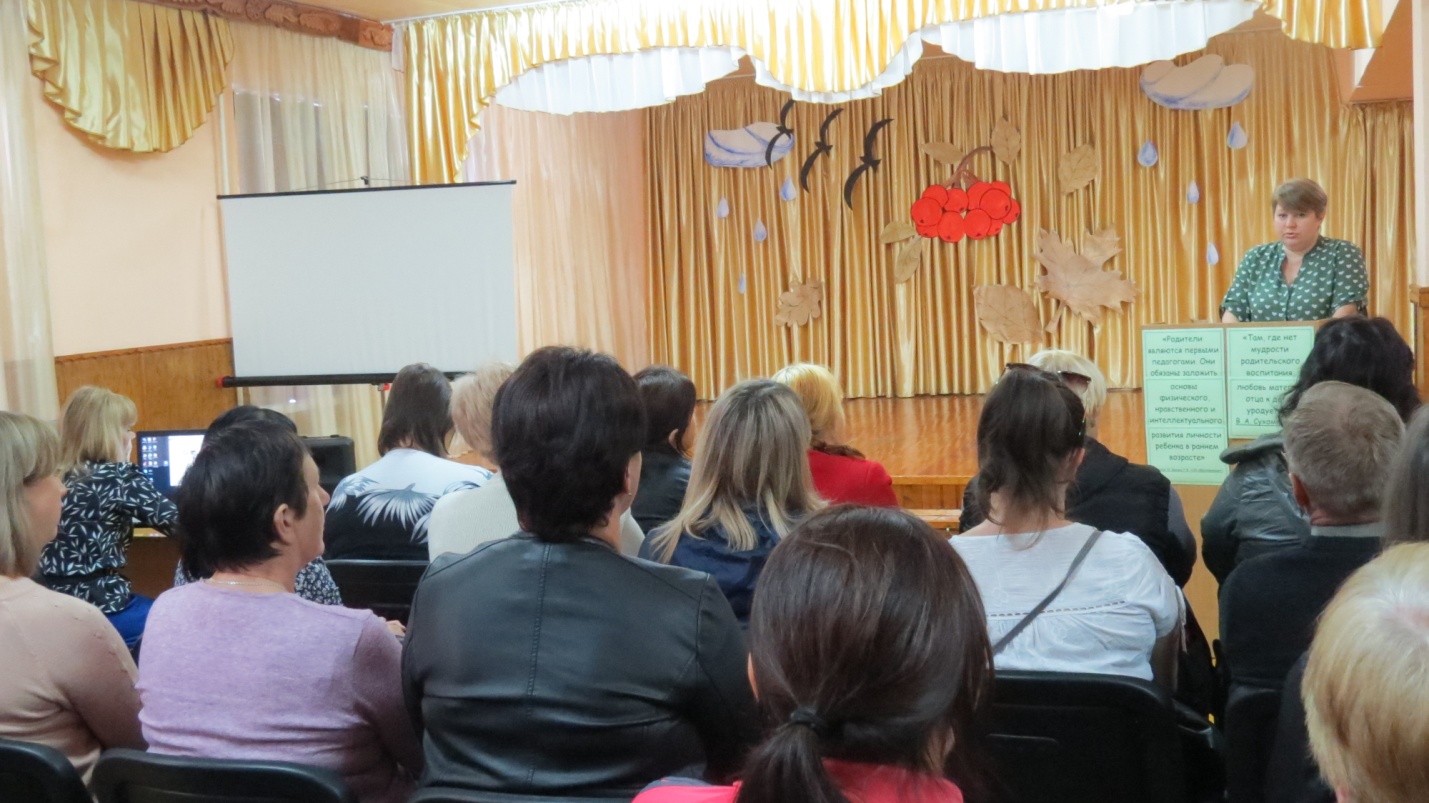 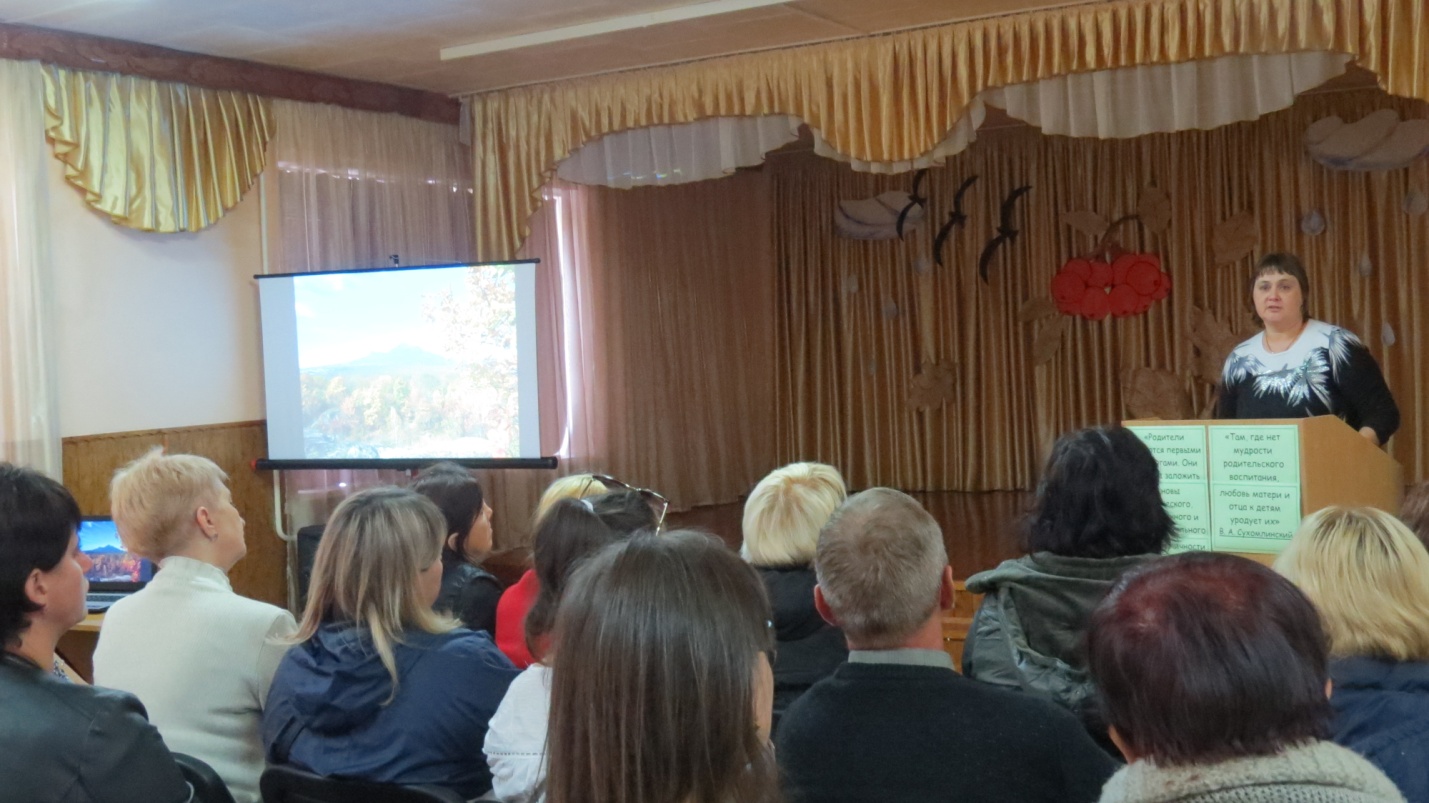 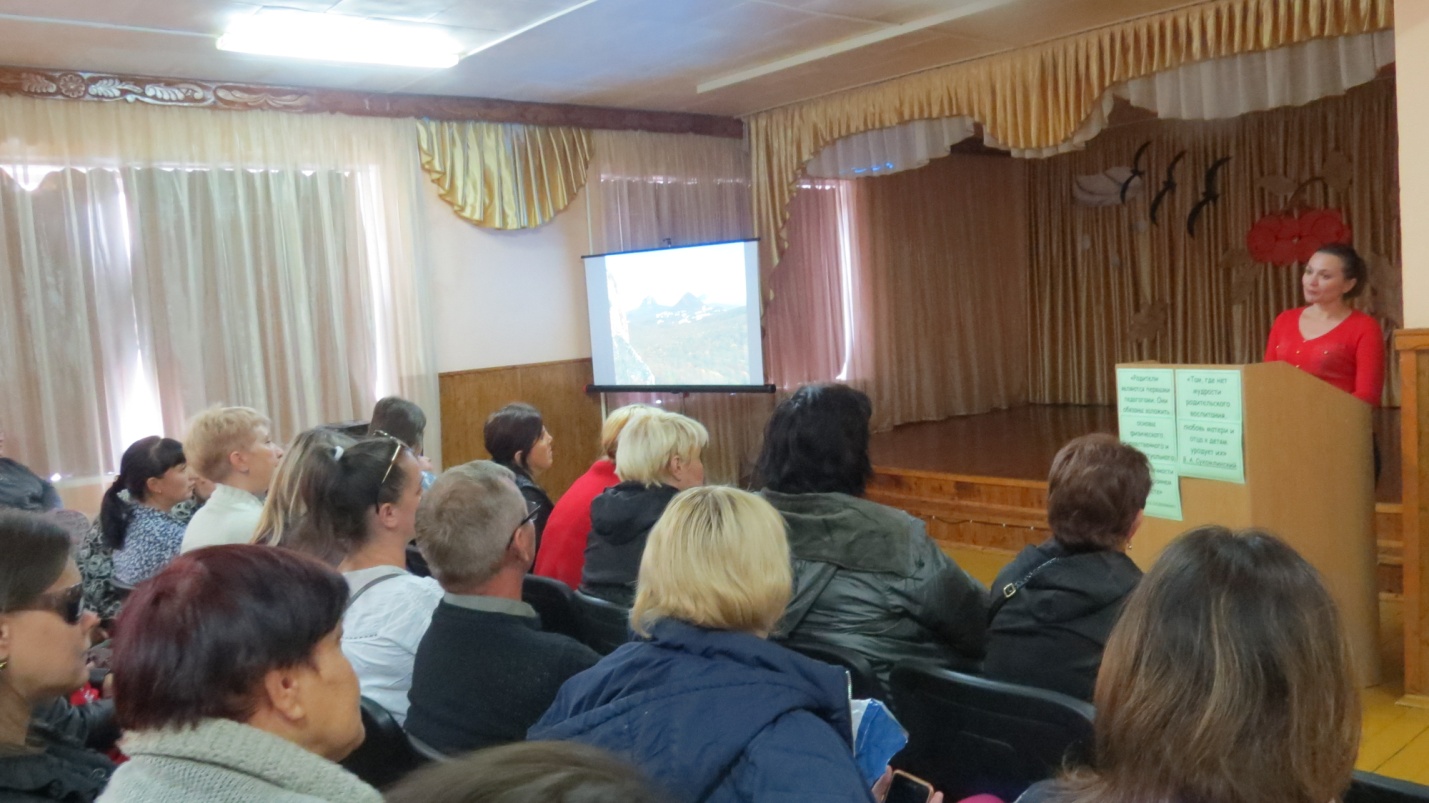 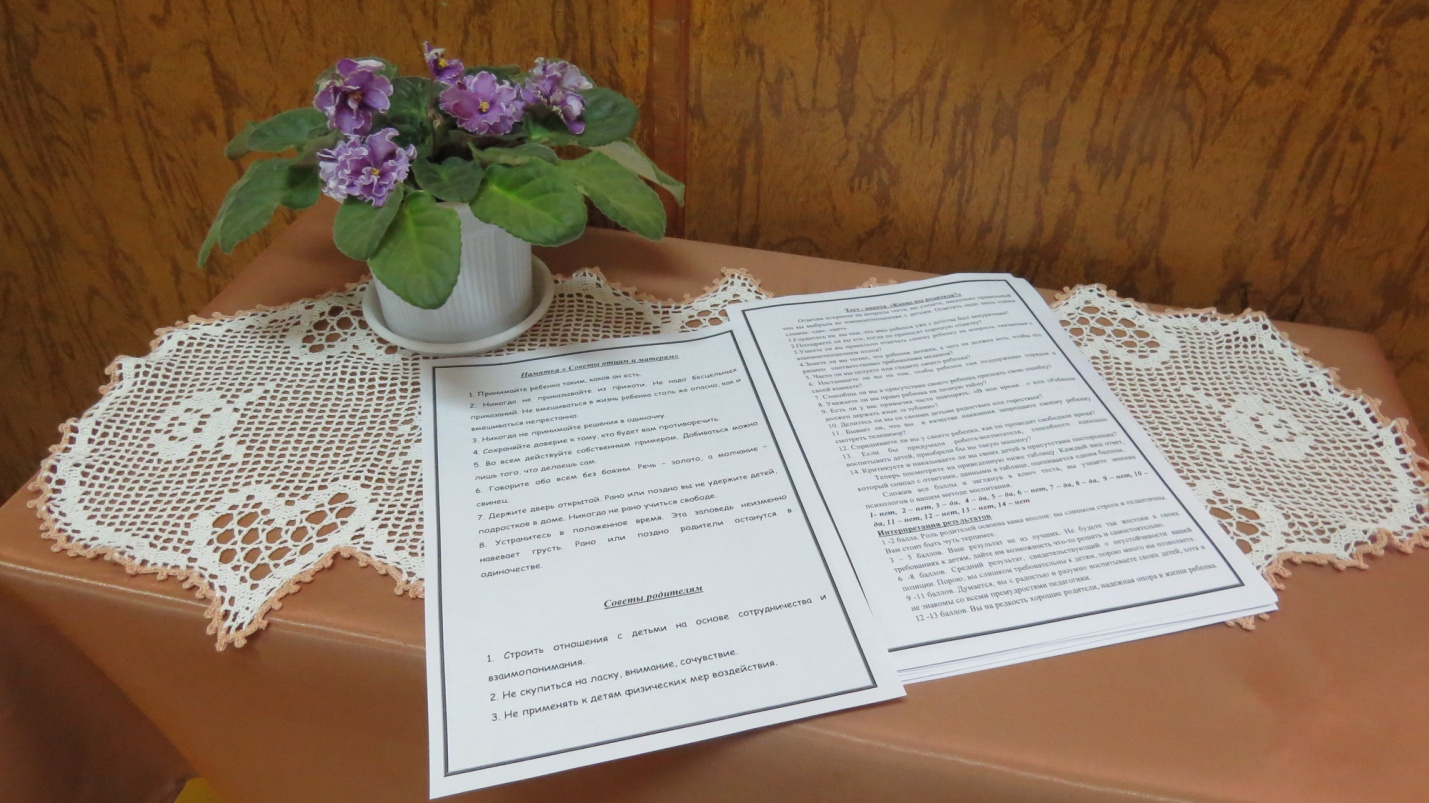 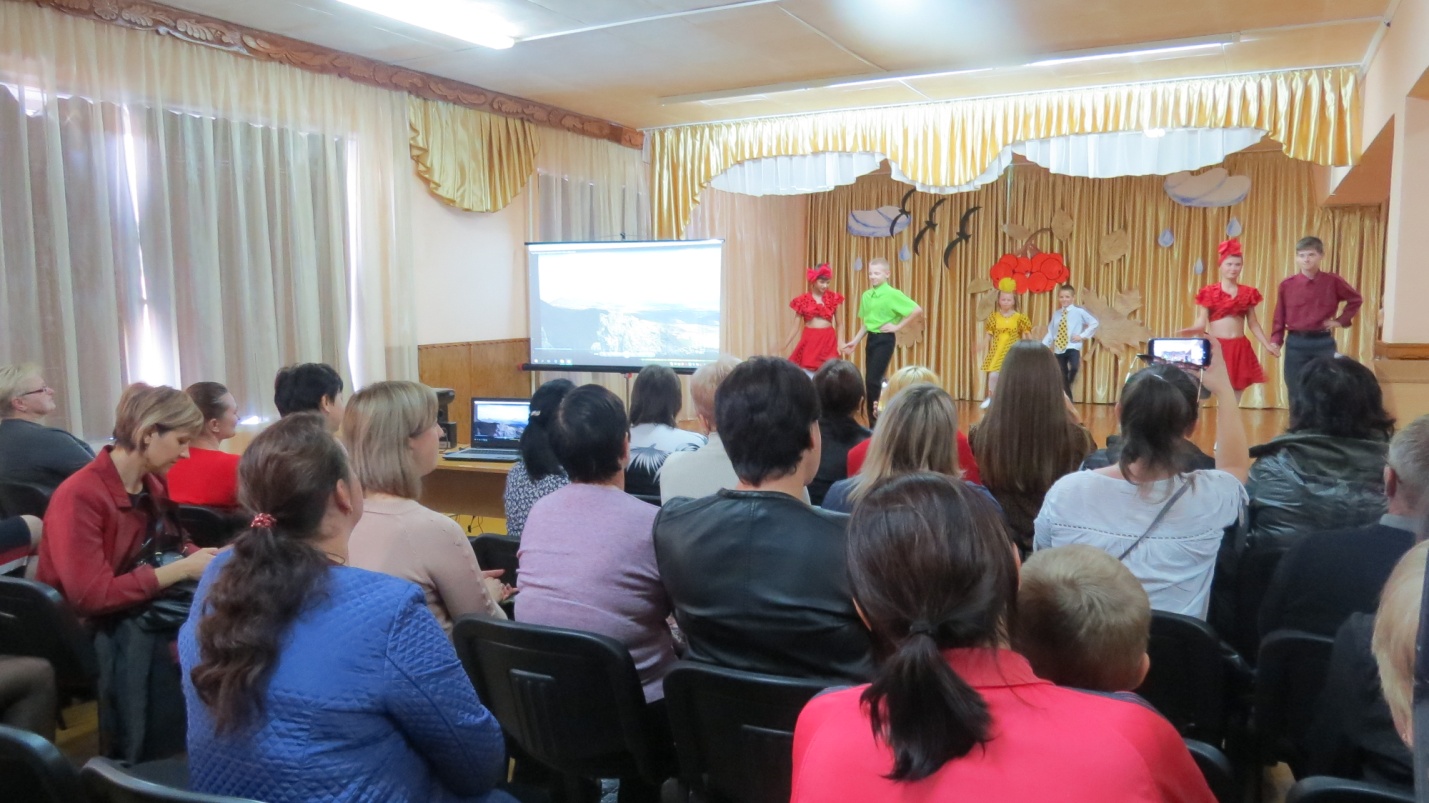 